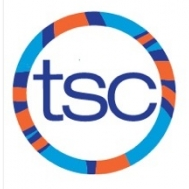 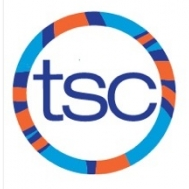 SUNDAYMONDAYTUESDAYWEDNESDAYTHURSDAYFRIDAYSATURDAY125:00-6:30 pm Branksome Hall34:30-6:00 pmCentral Tech4MSSAC OpenUTM 5MSSAC OpenUTM 6MSSAC OpenUTM7OFFNo Practice 895:00-6:30 pm Branksome Hall10CAMO9:30-11:00am UT(CAMO swimmers only) 4:30-6:00 pmCentral Tech11CAMO4:30-6:00 pmCentral Tech12CAMO7:30-9:00amUT 13CAMO14OFFNo Practice15165:00-6:30 pm Branksome Hall174:30-6:00 pmCentral Tech18     6:00-7:30 pmCentral Tech 196:00-7:30 amBenson 20No PracticeHappy Holidays21No PracticeHappy Holidays22No PracticeHappy Holidays23No PracticeHappy Holidays24No PracticeHappy Holidays25No PracticeHappy Holidays26No PracticeHappy Holidays27No PracticeHappy Holidays2810:00am-12:00pmUofT296:00-7:30 amBenson3010:00am-12:00pmUofT31New Year’s Eve!